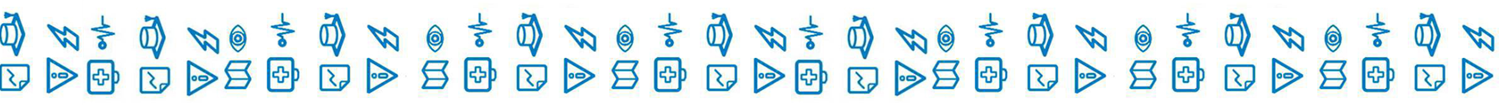 Информация о развитии рынка трудаЛенинградской области В сентябре 2020 года, в результате негативных последствий распространения коронавирусной инфекции (COVID-19), на рынке труда Ленинградской области зафиксирован рост численности обратившихся в целях поиска подходящей работы граждан, безработных граждан и уровня регистрируемой безработицы. Тенденция роста основных показателей, характеризующих рынок труда, наблюдается с начала апреля 2020 года.Гражданами, обратившимися в службу занятости населения в сентябре             2020 года, подано 9429 заявлений о предоставлении различного вида государственных услуг (далее – госуслуга).Госуслуги, предоставленные гражданам (таблица 1):по содействию в поиске подходящей работы – 5706 человек (почти каждый второй, из числа граждан, подавших заявление о предоставлении госуслуг); по профессиональной ориентации получено 1221 госуслуга.Безработными признаны 4131 человек (таблица 4), которым назначена социальная выплата в виде пособия по безработице (таблица 5).В течение сентября с регистрационного учета сняты по различным причинам              5580 человек, из числа граждан, обратившихся в целях поиска подходящей работы, в т.ч. 3560 безработных граждан. При содействии службы занятости населения в сентябре: - трудоустроено на все виды работ 3027 человек, из них: 2164 человека (71,5%) безработные граждане, 863 человека (28,5%) ищущие работу граждане,                в том числе в период до признания их безработными, т.е. в течение нескольких дней (таблица 6); - приступили к профессиональному обучению 147 безработных граждан.В январе-сентябре 2020 года служба занятости населения работала:- с 111593  заявлениями о предоставлении госуслуг, из них: каждый второй гражданин обратился за содействием в поиске подходящей работы – 58185 человек.При содействии службы занятости населения в январе-сентябре 2020 года:- трудоустроено на все виды работ 16273 человека;- эффективность трудоустройства граждан (отношение трудоустроенных граждан к ищущим работу гражданам обратившимся в службу занятости населения) – 28%. Из общего числа трудоустроенных: на общественные работы трудоустроены – 1271 человек и на временные работы – 6652 несовершеннолетних граждан в возрасте 14-18 лет в свободное от учебы время;- 9229 гражданам (56,7% от всех трудоустроенных) работа предоставлена                в период до присвоения статуса «безработный».В январе-сентябре 2020 года:- получили госуслугу по профориентации 16 755 граждан;- приступили к профессиональному обучению 2448 человек, в том числе:1014 безработных граждан,639 работников предприятий в рамках опережающего профессионального обучения, 376 женщин в период отпуска по уходу за ребенком в возрасте до трех лет, а также женщин, имеющих детей дошкольного возраста, не состоящих в трудовых отношениях и обратившихся в органы службы занятости населения;309 граждан в возрасте 50 лет и старше, а также граждан предпенсионного возраста (в рамках федерального/регионального проекта «Старшее поколение» национального проекта «Демография»),107 работников предприятий-участников федерального проекта «Производительность труда и поддержка занятости», 3 незанятых инвалида;- на досрочную пенсию направлено 12 безработных граждан;- пособие по безработице назначено 41 704 безработным гражданам.Спрос на рабочую силуНа 1 октября 2020 года текущий спрос на рабочую силу составил 19795 единиц, что на 280 вакансий больше, чем в начале января 2020 года.Вакансии распределились следующим образом: от 264 единиц                               (1,3% от текущего спроса на рабочую силу) в Подпорожском муниципальном районе до 2798 единиц (14,1%) в Кингисеппском муниципальном районе. В экономике региона сохранялась высокая потребность в рабочих кадрах.                     Для трудоустройства рабочих в начале сентября 2020 года предлагались 13767 вакансий (69,5%), для инженерно-технических работников и служащих – 6028 вакансий (30,5%).Наибольшую потребность в кадрах испытывала сфера «обрабатывающие производства» – 4281 вакансия (21,6% от общего числа вакансий – 19795 единиц), далее по видам экономической деятельности: строительство – 3319 вакансий (16,8%);                                                                                                                                                                                                                                                                                                                                                                                                                                                                                                                                                                                                                                                                                                                                                                                                                                                                                                                                                                                                             государственное управление и обеспечение военной безопасности; социальное обеспечение – 2961 вакансия (15%);транспортировка и хранение – 1408 вакансий (7,1%);деятельность в области здравоохранения и социальных услуг – 1194 вакансии (6%);сельское, лесное хозяйство, охота, рыболовство и рыбоводство – 1163 вакансии (5,9%);торговля оптовая и розничная; ремонт автотранспортных средств 
и мотоциклов – 1104 вакансии (5,6%);образование – 1075 вакансий (5,4%);обеспечение электрической энергией, газом и паром; кондиционирование воздуха – 498 вакансий (2,5%);деятельность гостиниц и предприятий общественного питания – 487 вакансий (2,5%);деятельность административная и сопутствующие дополнительные услуги – 432 вакансии (2,2%);водоснабжение; водоотведение, организация сбора и утилизации отходов, деятельность по ликвидации загрязнений – 418 вакансий (2,1%);добыча полезных ископаемых – 345 вакансий (1,7%);деятельность профессиональная, научная и техническая – 290 вакансий (1,5%);деятельность по операциям с недвижимым имуществом – 206 вакансий (1,1%);предоставление прочих видов услуг – 195 вакансий (1%); деятельность финансовая и страховая – 176 вакансий (1%);деятельность в области информации и связи – 150 вакансий (0,8%)деятельность в области культуры, спорта, организации досуга и развлечений – 79 вакансий (0,4%) и т.д.Текущий спрос на рабочую силу по сравнению с началом сентября увеличился 
в следующих сферах деятельности:строительство - на 226 единиц; торговля оптовая и розничная; ремонт автотранспортных средств 
и мотоциклов - на 157 единиц;деятельность в области информации и связи – на 127 единиц;транспортировка и хранение – на 115 единиц;деятельность гостиниц и предприятий общественного питания - на 83 единицы;добыча полезных ископаемых – на 61 единицу;водоснабжение; водоотведение, организация сбора и утилизации отходов, деятельность по ликвидации загрязнений – на 55 единиц;государственное управление и обеспечение военной безопасности; социальное обеспечение – на 44 единицы;обеспечение электрической энергией, газом и паром; кондиционирование воздуха – на 32 единицы;деятельность профессиональная, научная и техническая – на 23 единицы;предоставление прочих видов услуг –  на 19 единиц; деятельность по операциям с недвижимым имуществом – на 10 единиц;деятельность административная и сопутствующие дополнительные услуги – на 2 единицы.Спрос на рабочую силу по сравнению с началом июля текущего года сократился в следующих сферах деятельности:деятельность в области культуры, спорта, организации досуга и развлечений – на 111 единиц;образование – на 28 единиц.По 20 наименованиям наиболее востребованных рабочих профессий заявлено 6680 вакансий (33,7% от текущего спроса на рабочую силу). Предложение рабочей силы по этой группе профессий в 1,1 раз меньше. По 20 наименованиям наиболее востребованных должностей инженерно-технических работников и служащих заявлено 3916 вакансий (19,8% от текущего спроса на рабочую силу). Предложение рабочей силы по этой группе профессий                        в 1,6 раза больше.Сохранялся высокий спрос на неквалифицированных работников. 
По 20 наименованиям наиболее востребованных профессий этой группы заявлено 3875 вакансий (19,6% от текущего спроса на рабочую силу). Предложение рабочей силы по этой группе профессий в 1,5 раза меньше.На 1 октября 2020 года напряженность на рынке труда в среднем 
по Ленинградской области составила 1,9 незанятого гражданина на одну вакансию (таблица 3). Численность безработных гражданВ сентябре 2020 года безработными признаны 4131 человек, что на 3243 человека больше, чем в сентябре 2019 года.К началу октября 2020 года (по отношению к началу сентября 2020 года) число безработных граждан: сократилось в Волховском, Кингисеппском, Лодейнопольском, Лужском, Подпорожском, Сланцевском муниципальных районах;не изменилось в  Тихвинском муниципальном районе;                               незначительно увеличилось в Бокситогорском, Волосовском, Всеволожском, Выборгском, Гатчинском, Киришском, Кировском, Ломоносовском, Приозерском, Тихвинском, Тосненском муниципальных районах и Сосновоборском городском округе.В моногородах численность безработных граждан сократилась в г. Пикалево – до 222 человек (на 1 человека), в г. Сланцы – до 540 человек (на 13 человек),                        в г. Сясьстрой – до 196 человек (на 5 человек) (таблица 4.1).Состав безработных гражданВ общей численности безработных граждан, состоявших на учете в службе занятости населения, в начале октября 2020 года (33 277 человек):осуществлявших трудовую деятельность – 26 714 человек (80,3%), из них:
по причинам прекращения трудовой деятельности:уволенные по собственному желанию – 17 749 человек (66,4%);уволенные по соглашению сторон – 2349 человек (8,8%);уволенные в связи с ликвидацией организации, либо прекращением деятельности индивидуальным предпринимателем – 1047 человек (3,9%);уволенные с государственной службы – 170 человек (0,6%).Из 33 277 безработных граждан:по возрасту:16-17 лет – 65 человек (0,2%);18-19 лет – 472 человека (1,4%);20-24 года – 2883 человека (8,7%);25-29 лет – 4685 человек (14,1%);30-49 лет – 20 482 человека (61,6%);50 лет и старше – 4690 человек (14,1%);по образованию:высшее образование – 6744 человека (20,3%);среднее проф. образование – 7816 человек (23,5%);	среднее общее образование – 8233 человека (24,7%);основное общее образование – 6390 человек (19,2%);не имеющие основного общего образования – 4093 человека (12,3%);по отдельным категориям граждан:родителей, имеющих несовершеннолетних детей, всего – 15 149 человек (45,5%);инвалидов – 878 человек (45,5%);граждан предпенсионного возраста – 2075 человек (6,2%);граждан, стремящихся возобновить трудовую деятельность после длительного перерыва (более одного года), – 5160 человек (15,5%);граждан, впервые ищущих работу (ранее не работавших), – 6563 человека (19,7%).Уровень регистрируемой безработицыНа 1 октября 2020 года уровень регистрируемой безработицы                                    в Ленинградской области имел значение 3,19% (справочно: в начале января                  2020 года – 0,36%) (таблица 4).При среднеобластном уровне регистрируемой безработицы в начале октября           2020 года – 3,19%, по территориям этот показатель имел значение: от 1,56% 
в Волховском муниципальном районе до 5,27% во  Всеволожском муниципальном районе. В 4 муниципальных районах Ленинградской области уровень регистрируемой безработицы несколько выше среднеобластного значения.По сравнению с началом сентября 2020 года уровень регистрируемой безработицы: 	сократился в Волховском, Кингисеппском, Лодейнопольском, Лужском, Подпорожском, Сланцевском муниципальных районах;не изменился в Тихвинском муниципальном районе;незначительно увеличился в Бокситогорском, Волосовском, Всеволожском, Выборгском, Гатчинском, Киришском, Кировском, Ломоносовском, Приозерском, Тосненском муниципальных районах и Сосновоборском городском округе.Социальное партнерство в сфере трудаНа 1 октября 2020 года в Ленинградской области действовали                                 1138 уведомительно зарегистрированных коллективных договоров, которыми охвачено 189,6 тыс. работающих граждан.Государственное управление охраной трудаВ сентябре 2020 года специалистами отдела охраны труда 
и социального партнёрства комитета принято участие в работе комиссий 
по расследованию шести несчастных случаев, из них: один несчастный случай с тяжелым исходом, пять несчастных случаев со смертельным исходом.30 сентября 2020 года на предприятии ООО «Русджам Стеклотара Холдинг» в Киришском муниципальном районе состоялось заседание Ленинградской областной межведомственной комиссии по охране труда, организованное комитетом.В рамках заседания комиссией рассмотрены вопросы: «О проблемах соблюдения требований трудового законодательства в сфере охраны труда» «Основные нарушения, выявленные Прокуратурой Киришского муниципального района Ленинградской области в 2019 году, меры принятые к руководителям, допустившим нарушения требований охраны труда», 
«О состоянии условий труда, профессиональной заболеваемости, организации и проведении периодических медицинских осмотров 
в организациях на территории Ленинградской области в 2019 году», 
«О состоянии производственного травматизма и профессиональной заболеваемости в организациях на территории Ленинградской области 
в 2019 году», «О законодательной инициативе по внесению изменений 
в трудовое законодательство Российской федерации, в части установления ограничений по режиму ежедневной (двадцати четырех часовой) работы для ряда специальностей, с целью уменьшения производственного травматизма», 
«О состоянии и мерах по улучшению охраны труда на предприятии 
ООО «Русджам Стеклотара Холдинг»».В заседании приняли участие представители органов исполнительной власти Ленинградской области, Прокуратура Киришского муниципального района, Ленинградского регионального отделения Фонда социального страхования Российской Федерации, регионального объединения работодателей «Союз промышленников и предпринимателей Ленинградской области», Государственной инспекции труда Ленинградской области, Роспотребнадзора, Профсоюза работников здравоохранения Российской Федерации.Также в целях совершенствования работы по обеспечению 
на территории Ленинградской области безопасных условий труда работников 
и распространения передового опыта в области охраны труда, а также 
в рамках реализации подпрограммы «Улучшение условий и охраны труда» государственной программы «Содействие занятости населения Ленинградской области», комитетом в 2020 году проводиться конкурс 
в номинациях: «Лучшая организация работы в области охраны труда» 
и «Лучший специалист по охране труда». Второй этап конкурса в номинации «Лучший специалист по охране труда» проведен 25 сентября 2020 года.Справочно:По данным Петростата, в среднем за июнь-август 2020 года,                                     в Ленинградской области уровень безработицы (по методологии МОТ) – 6,2%, численность безработных – 60,2 тыс. человек.Средняя заработная плата по Ленинградской области в июле 2020 года              (по последним данным Петростата) – 50187 руб.Средний размер пособия по безработице в сентябре 2020 года – 8424,28 руб.Величина прожиточного минимума для трудоспособного населения 
за 2 квартал 2020 года – 12067 руб. Размер минимальной заработной платы в Ленинградской области с 1 января 2020 года – 12800 руб.ЧИСЛЕННОСТЬ ГОСУСЛУГ, ОКАЗАННЫХ ГРАЖДАНАМ, ОБРАТИВШИМСЯ В СЛУЖБУ ЗАНЯТОСТИТаблица 1ИНФОРМАЦИЯ ПО МОНОГОРОДАМ ЛЕНИНГРАДСКОЙ ОБЛАСТИТаблица 4.1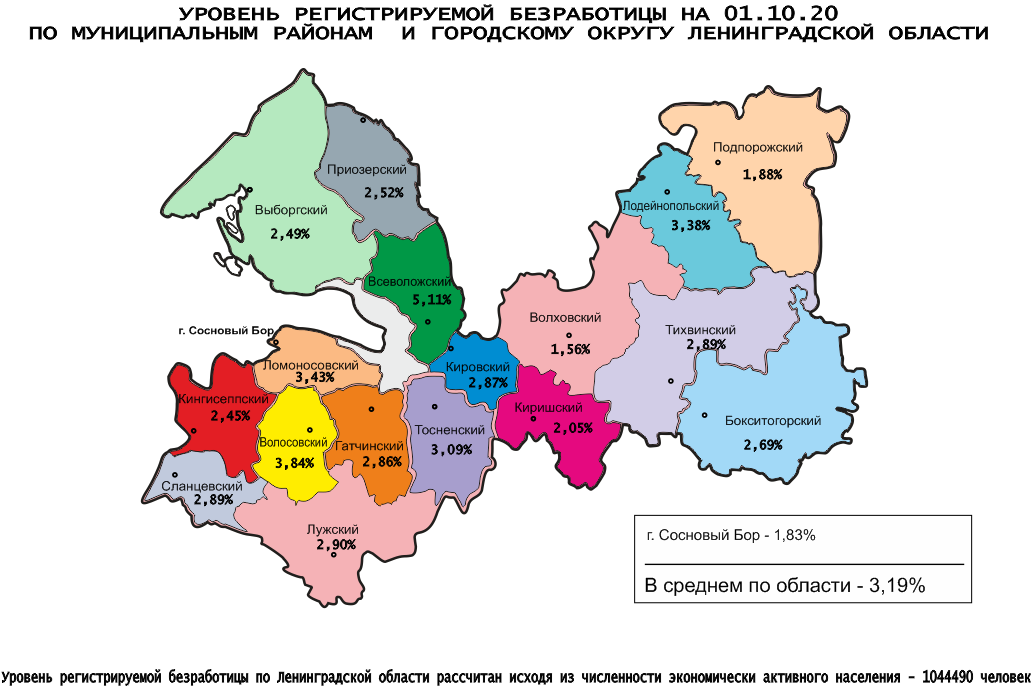 Комитет по труду и занятости населения Ленинградской области (www.job.lenobl.ru). Отдел анализа рынка труда, информации и программ занятостиСанкт-Петербург, Трамвайный пр., д.12, корп.2. Телефон: (812) 539-49-11, факс: (812) 539-47-40. Эл. почта: ktzn_lo@lenreg.ru.Общероссийская база вакансий «Работа в России»: https://trudvsem.ru; Роструд: www.rostrud.infoАДМИНИСТРАЦИЯ ЛЕНИНГРАДСКОЙ ОБЛАСТИ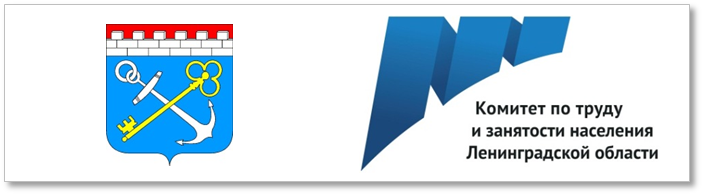 И Н Ф О Р М А Ц И Яо развитии рынка трудаЛенинградской областив сентябре 2020 года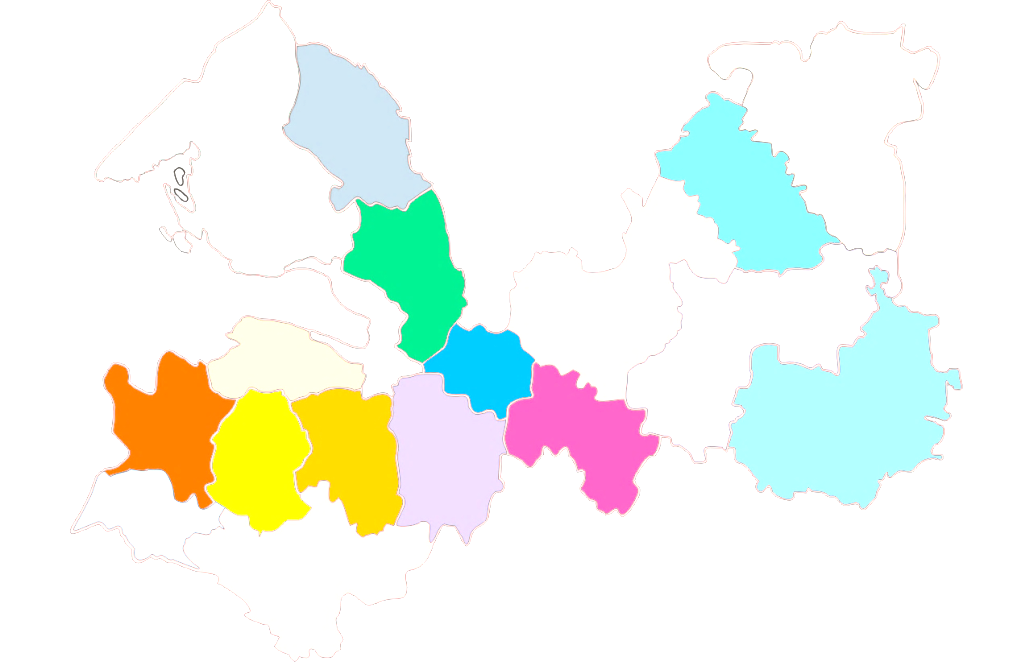 водитель – 1621электромонтажник - 281электросварщик – 73слесарь – 921электрогазосварщик – 266плотник – 63швея – 811повар – 249станочник – 45оператор – 618продавец – 227стропальщик – 34машинист – 387маляр, штукатур – 152каменщик – 29монтажник – 346тракторист – 150сварщик – 10электрик, электромонтер – 298токарь – 99инженер – 742мастер – 179бухгалтер – 79военнослужащий – 512полицейский (следователь) – 159инспектор – 60врач – 462охранник – 146механик – 55педагог (преподаватель, учитель) – 321фельдшер – 129администратор – 37медицинская сестра – 303менеджер – 105технолог – 32кассир – 199техник – 112экономист – 25агент – 180воспитатель – 79рабочие (включая подсобных рабочих, кухонных рабочих, дорожных рабочих, рабочих) – 1867рабочие (включая подсобных рабочих, кухонных рабочих, дорожных рабочих, рабочих) – 1867рабочие (включая подсобных рабочих, кухонных рабочих, дорожных рабочих, рабочих) – 1867уборщик – 597мойщик – 74сортировщик – 29стрелок – 432животновод – 57санитар – 22укладчик (упаковщик) – 272обработчик – 50сторож (вахтер) – 21грузчик – 118монтер пути – 47почтальон – 20дворник – 105горничная – 37кладовщик – 97овощевод – 30Ниже среднеобластного 
(менее 3,19%)Ниже среднеобластного 
(менее 3,19%)Ниже среднеобластного 
(менее 3,19%)Выше среднеобластного (более 3,19%)Выше среднеобластного (более 3,19%)Выше среднеобластного (более 3,19%)№п/пМуниципальныерайоны,городской округУровеньрег. безработицы, %№п/пМуниципальныерайоныУровеньрег. безработицы, %1.Волховский 1,561.Лодейнопольский3,272.Сосновоборский г.о.  1,832.Ломоносовский3,513.Подпорожский 1,883.Волосовский3,904.Киришский 2,054.Всеволожский5,275.Кингисеппский 2,456.Выборгский2,497.Приозерский2,528.Бокситогорский2,699.Гатчинский 2,8610.Кировский2,8711.Сланцевский2,8912.Тихвинский2,8913.Лужский2,9014.Тосненский3,09№МуниципальныеАвгустАвгустАвгустСентябрьСентябрьСентябрьСентябрьп/прайоны, городской округКоличествоОбратились за госуслугой по: Обратились за госуслугой по: КоличествоОбратились за госуслугой по:Обратились за госуслугой по:Обратились за госуслугой по:заявлений граждан о предоставлении госуслуг, (ед.)содействию в поиске подходящей работы, (чел.)профориентации, (чел.)заявлений граждан о предоставлении госуслуг, (ед.)содействию в поиске подходящей работы, (чел.)профориентации, (чел.)гр.4:   гр.1, %АВ12346791.Бокситогорский 4722633349222273,92.Волосовский 454216223632121080,03.Волховский 117352844624313353,24.Всеволожский 26531713255176415026866,55.Выборгский 16707031467414151944,46.Гатчинский 1164818219736925583,67.Кингисеппский7063135185116612120,58.Киришский 97144023656822210058,59.Кировский 736399144246201933,410.Лодейнопольский 16911126297123134175,711.Ломоносовский491316362662141354,212.Лужский 235224432122838136,613.Подпорожский 51716686234917245,314.Приозерский 4122611152137236,915.Сланцевский 5812481372761336847,516.Cосновоборский г.о.632325274091724764,717.Тихвинский 376257383612051396,018.Тосненский 999600376344582063,5Итого по Лен.областиИтого по Лен.области14411790113149429570668565,4ЧИСЛЕННОСТЬ ГРАЖДАН, ОБРАТИВШИХСЯ ЗА СОДЕЙСТВИЕМ В ПОИСКЕ ПОДХОДЯЩЕЙ РАБОТЫ, 
ТЕКУЩИЙ СПРОС НА РАБОЧУЮ СИЛУЧИСЛЕННОСТЬ ГРАЖДАН, ОБРАТИВШИХСЯ ЗА СОДЕЙСТВИЕМ В ПОИСКЕ ПОДХОДЯЩЕЙ РАБОТЫ, 
ТЕКУЩИЙ СПРОС НА РАБОЧУЮ СИЛУЧИСЛЕННОСТЬ ГРАЖДАН, ОБРАТИВШИХСЯ ЗА СОДЕЙСТВИЕМ В ПОИСКЕ ПОДХОДЯЩЕЙ РАБОТЫ, 
ТЕКУЩИЙ СПРОС НА РАБОЧУЮ СИЛУЧИСЛЕННОСТЬ ГРАЖДАН, ОБРАТИВШИХСЯ ЗА СОДЕЙСТВИЕМ В ПОИСКЕ ПОДХОДЯЩЕЙ РАБОТЫ, 
ТЕКУЩИЙ СПРОС НА РАБОЧУЮ СИЛУЧИСЛЕННОСТЬ ГРАЖДАН, ОБРАТИВШИХСЯ ЗА СОДЕЙСТВИЕМ В ПОИСКЕ ПОДХОДЯЩЕЙ РАБОТЫ, 
ТЕКУЩИЙ СПРОС НА РАБОЧУЮ СИЛУЧИСЛЕННОСТЬ ГРАЖДАН, ОБРАТИВШИХСЯ ЗА СОДЕЙСТВИЕМ В ПОИСКЕ ПОДХОДЯЩЕЙ РАБОТЫ, 
ТЕКУЩИЙ СПРОС НА РАБОЧУЮ СИЛУЧИСЛЕННОСТЬ ГРАЖДАН, ОБРАТИВШИХСЯ ЗА СОДЕЙСТВИЕМ В ПОИСКЕ ПОДХОДЯЩЕЙ РАБОТЫ, 
ТЕКУЩИЙ СПРОС НА РАБОЧУЮ СИЛУЧИСЛЕННОСТЬ ГРАЖДАН, ОБРАТИВШИХСЯ ЗА СОДЕЙСТВИЕМ В ПОИСКЕ ПОДХОДЯЩЕЙ РАБОТЫ, 
ТЕКУЩИЙ СПРОС НА РАБОЧУЮ СИЛУЧИСЛЕННОСТЬ ГРАЖДАН, ОБРАТИВШИХСЯ ЗА СОДЕЙСТВИЕМ В ПОИСКЕ ПОДХОДЯЩЕЙ РАБОТЫ, 
ТЕКУЩИЙ СПРОС НА РАБОЧУЮ СИЛУЧИСЛЕННОСТЬ ГРАЖДАН, ОБРАТИВШИХСЯ ЗА СОДЕЙСТВИЕМ В ПОИСКЕ ПОДХОДЯЩЕЙ РАБОТЫ, 
ТЕКУЩИЙ СПРОС НА РАБОЧУЮ СИЛУЧИСЛЕННОСТЬ ГРАЖДАН, ОБРАТИВШИХСЯ ЗА СОДЕЙСТВИЕМ В ПОИСКЕ ПОДХОДЯЩЕЙ РАБОТЫ, 
ТЕКУЩИЙ СПРОС НА РАБОЧУЮ СИЛУЧИСЛЕННОСТЬ ГРАЖДАН, ОБРАТИВШИХСЯ ЗА СОДЕЙСТВИЕМ В ПОИСКЕ ПОДХОДЯЩЕЙ РАБОТЫ, 
ТЕКУЩИЙ СПРОС НА РАБОЧУЮ СИЛУЧИСЛЕННОСТЬ ГРАЖДАН, ОБРАТИВШИХСЯ ЗА СОДЕЙСТВИЕМ В ПОИСКЕ ПОДХОДЯЩЕЙ РАБОТЫ, 
ТЕКУЩИЙ СПРОС НА РАБОЧУЮ СИЛУЧИСЛЕННОСТЬ ГРАЖДАН, ОБРАТИВШИХСЯ ЗА СОДЕЙСТВИЕМ В ПОИСКЕ ПОДХОДЯЩЕЙ РАБОТЫ, 
ТЕКУЩИЙ СПРОС НА РАБОЧУЮ СИЛУЧИСЛЕННОСТЬ ГРАЖДАН, ОБРАТИВШИХСЯ ЗА СОДЕЙСТВИЕМ В ПОИСКЕ ПОДХОДЯЩЕЙ РАБОТЫ, 
ТЕКУЩИЙ СПРОС НА РАБОЧУЮ СИЛУЧИСЛЕННОСТЬ ГРАЖДАН, ОБРАТИВШИХСЯ ЗА СОДЕЙСТВИЕМ В ПОИСКЕ ПОДХОДЯЩЕЙ РАБОТЫ, 
ТЕКУЩИЙ СПРОС НА РАБОЧУЮ СИЛУЧИСЛЕННОСТЬ ГРАЖДАН, ОБРАТИВШИХСЯ ЗА СОДЕЙСТВИЕМ В ПОИСКЕ ПОДХОДЯЩЕЙ РАБОТЫ, 
ТЕКУЩИЙ СПРОС НА РАБОЧУЮ СИЛУЧИСЛЕННОСТЬ ГРАЖДАН, ОБРАТИВШИХСЯ ЗА СОДЕЙСТВИЕМ В ПОИСКЕ ПОДХОДЯЩЕЙ РАБОТЫ, 
ТЕКУЩИЙ СПРОС НА РАБОЧУЮ СИЛУЧИСЛЕННОСТЬ ГРАЖДАН, ОБРАТИВШИХСЯ ЗА СОДЕЙСТВИЕМ В ПОИСКЕ ПОДХОДЯЩЕЙ РАБОТЫ, 
ТЕКУЩИЙ СПРОС НА РАБОЧУЮ СИЛУЧИСЛЕННОСТЬ ГРАЖДАН, ОБРАТИВШИХСЯ ЗА СОДЕЙСТВИЕМ В ПОИСКЕ ПОДХОДЯЩЕЙ РАБОТЫ, 
ТЕКУЩИЙ СПРОС НА РАБОЧУЮ СИЛУЧИСЛЕННОСТЬ ГРАЖДАН, ОБРАТИВШИХСЯ ЗА СОДЕЙСТВИЕМ В ПОИСКЕ ПОДХОДЯЩЕЙ РАБОТЫ, 
ТЕКУЩИЙ СПРОС НА РАБОЧУЮ СИЛУЧИСЛЕННОСТЬ ГРАЖДАН, ОБРАТИВШИХСЯ ЗА СОДЕЙСТВИЕМ В ПОИСКЕ ПОДХОДЯЩЕЙ РАБОТЫ, 
ТЕКУЩИЙ СПРОС НА РАБОЧУЮ СИЛУЧИСЛЕННОСТЬ ГРАЖДАН, ОБРАТИВШИХСЯ ЗА СОДЕЙСТВИЕМ В ПОИСКЕ ПОДХОДЯЩЕЙ РАБОТЫ, 
ТЕКУЩИЙ СПРОС НА РАБОЧУЮ СИЛУЧИСЛЕННОСТЬ ГРАЖДАН, ОБРАТИВШИХСЯ ЗА СОДЕЙСТВИЕМ В ПОИСКЕ ПОДХОДЯЩЕЙ РАБОТЫ, 
ТЕКУЩИЙ СПРОС НА РАБОЧУЮ СИЛУЧИСЛЕННОСТЬ ГРАЖДАН, ОБРАТИВШИХСЯ ЗА СОДЕЙСТВИЕМ В ПОИСКЕ ПОДХОДЯЩЕЙ РАБОТЫ, 
ТЕКУЩИЙ СПРОС НА РАБОЧУЮ СИЛУЧИСЛЕННОСТЬ ГРАЖДАН, ОБРАТИВШИХСЯ ЗА СОДЕЙСТВИЕМ В ПОИСКЕ ПОДХОДЯЩЕЙ РАБОТЫ, 
ТЕКУЩИЙ СПРОС НА РАБОЧУЮ СИЛУЧИСЛЕННОСТЬ ГРАЖДАН, ОБРАТИВШИХСЯ ЗА СОДЕЙСТВИЕМ В ПОИСКЕ ПОДХОДЯЩЕЙ РАБОТЫ, 
ТЕКУЩИЙ СПРОС НА РАБОЧУЮ СИЛУЧИСЛЕННОСТЬ ГРАЖДАН, ОБРАТИВШИХСЯ ЗА СОДЕЙСТВИЕМ В ПОИСКЕ ПОДХОДЯЩЕЙ РАБОТЫ, 
ТЕКУЩИЙ СПРОС НА РАБОЧУЮ СИЛУЧИСЛЕННОСТЬ ГРАЖДАН, ОБРАТИВШИХСЯ ЗА СОДЕЙСТВИЕМ В ПОИСКЕ ПОДХОДЯЩЕЙ РАБОТЫ, 
ТЕКУЩИЙ СПРОС НА РАБОЧУЮ СИЛУЧИСЛЕННОСТЬ ГРАЖДАН, ОБРАТИВШИХСЯ ЗА СОДЕЙСТВИЕМ В ПОИСКЕ ПОДХОДЯЩЕЙ РАБОТЫ, 
ТЕКУЩИЙ СПРОС НА РАБОЧУЮ СИЛУТаблица 2Таблица 2Таблица 2Таблица 2Таблица 2Таблица 2Таблица 2Таблица 2Таблица 2№МуниципальныеЧисленность граждан, обратившихся за содействием в поиске подходящей работы:Численность граждан, обратившихся за содействием в поиске подходящей работы:Численность граждан, обратившихся за содействием в поиске подходящей работы:Численность граждан, обратившихся за содействием в поиске подходящей работы:Численность граждан, обратившихся за содействием в поиске подходящей работы:Численность граждан, обратившихся за содействием в поиске подходящей работы:Численность граждан, обратившихся за содействием в поиске подходящей работы:Численность граждан, обратившихся за содействием в поиске подходящей работы:Численность граждан, обратившихся за содействием в поиске подходящей работы:Численность граждан, обратившихся за содействием в поиске подходящей работы:Численность граждан, обратившихся за содействием в поиске подходящей работы:Численность граждан, обратившихся за содействием в поиске подходящей работы:Численность граждан, обратившихся за содействием в поиске подходящей работы:Численность граждан, обратившихся за содействием в поиске подходящей работы:Численность граждан, обратившихся за содействием в поиске подходящей работы:Численность граждан, обратившихся за содействием в поиске подходящей работы:Численность граждан, обратившихся за содействием в поиске подходящей работы:Численность граждан, обратившихся за содействием в поиске подходящей работы:Численность граждан, обратившихся за содействием в поиске подходящей работы:Текущий спрос на рабочуюТекущий спрос на рабочуюТекущий спрос на рабочуюТекущий спрос на рабочуюТекущий спрос на рабочуюТекущий спрос на рабочуюТекущий спрос на рабочуюТекущий спрос на рабочуюТекущий спрос на рабочуюп/прайоны, городской округ Поставлено на учет, (чел.)Поставлено на учет, (чел.)Поставлено на учет, (чел.)Поставлено на учет, (чел.)Поставлено на учет, (чел.)Поставлено на учет, (чел.)Поставлено на учет, (чел.)Поставлено на учет, (чел.)Поставлено на учет, (чел.)Состоит на учете, (чел.)Состоит на учете, (чел.)Состоит на учете, (чел.)Состоит на учете, (чел.)Состоит на учете, (чел.)Состоит на учете, (чел.)Состоит на учете, (чел.)Состоит на учете, (чел.)Состоит на учете, (чел.)Состоит на учете, (чел.)силу (вакансии), (ед.)силу (вакансии), (ед.)силу (вакансии), (ед.)силу (вакансии), (ед.)силу (вакансии), (ед.)силу (вакансии), (ед.)силу (вакансии), (ед.)силу (вакансии), (ед.)силу (вакансии), (ед.)августавгуставгустсентябрьсентябрьсентябрьгр.2:гр.1,%гр.2:гр.1,%гр.2:гр.1,%01.09.202001.09.202001.09.202001.09.202001.10.202001.10.202001.10.202001.10.2020гр.5:гр.4,%гр.5:гр.4,%01.09.202001.09.202001.09.202001.10.202001.10.202001.10.2020гр.8:гр.7,%гр.8:гр.7,%гр.8:гр.7,%АB11122233344445555667778889991.Бокситогорский 26326326322222222284,484,484,4820820820820837837837837102,1102,134434434428428428482,682,62.Волосовский 21621621621221221298,198,198,110811081108110811121112111211121103,7103,741241241241041041099,599,53.Волховский 52852852831331331359,359,359,31259125912591259112711271127112789,589,588288288280080080090,790,74.Всеволожский 17131713171315021502150287,787,787,71219012190121901219012429124291242912429102,0102,0209920992099245024502450116,7116,75.Выборгский 70370370341541541559,059,059,02904290429042904287828782878287899,199,1851851851122012201220143,4143,46.Гатчинский 81881881869269269284,684,684,643034303430343034500450045004500104,6104,6127512751275149714971497117,4117,47.Кингисеппский 31331331316616616653,053,053,01231123112311231120012001200120097,597,5268826882688279827982798104,1104,18.Киришский 44044044022222222250,550,550,5889889889889900900900900101,2101,254654654653153153197,397,39.Кировский 39939939920120120150,450,450,41892189218921892187418741874187499,099,0995995995119911991199120,5120,510.Лодейнопольский 111111111123123123110,8110,8110,864464464464461961961961996,196,1319319319386386386121,0121,011.Ломоносовский31631631621421421467,767,767,71775177517751775164716471647164792,892,8203720372037210721072107103,4103,412.Лужский 224224224228228228101,8101,8101,812181218121812181234123412341234101,3101,310631063106310241024102496,396,313.Подпорожский 16616616691919154,854,854,842142142142137737737737789,589,5215215215264264264122,8122,814.Приозерский 26126126113713713752,552,552,5882882882882929929929929105,3105,357557557556056056097,497,415.Сланцевский 24824824813313313353,653,653,679779779779776276276276295,695,636336336335135135196,796,716.Cосновоборский г.о.32532532517217217252,952,952,9792792792792806806806806101,8101,818961896189618391839183997,097,017.Тихвинский 25725725720520520579,879,879,812691269126912691273127312731273100,3100,381081081074574574592,092,018.Тосненский 60060060045845845876,376,376,329092909290929092916291629162916100,2100,2119511951195129712971297108,5108,5Итого по Ленинградской областиИтого по Ленинградской области79017901790157065706570672,272,272,23727637276372763727637429374293742937429100,4100,4185651856518565197621976219762106,4106,4КОЛИЧЕСТВО ПРЕДПРИЯТИЙ И ДВИЖЕНИЕ ЗАЯВЛЕННЫХ ИМИ ВАКАНСИЙ В МУНИЦИПАЛЬНЫХ РАЙОНАХ И ГОРОДСКОМ ОКРУГЕ  ЛЕНИНГРАДСКОЙ ОБЛАСТИ Таблица 3КОЛИЧЕСТВО ПРЕДПРИЯТИЙ И ДВИЖЕНИЕ ЗАЯВЛЕННЫХ ИМИ ВАКАНСИЙ В МУНИЦИПАЛЬНЫХ РАЙОНАХ И ГОРОДСКОМ ОКРУГЕ  ЛЕНИНГРАДСКОЙ ОБЛАСТИ Таблица 3КОЛИЧЕСТВО ПРЕДПРИЯТИЙ И ДВИЖЕНИЕ ЗАЯВЛЕННЫХ ИМИ ВАКАНСИЙ В МУНИЦИПАЛЬНЫХ РАЙОНАХ И ГОРОДСКОМ ОКРУГЕ  ЛЕНИНГРАДСКОЙ ОБЛАСТИ Таблица 3КОЛИЧЕСТВО ПРЕДПРИЯТИЙ И ДВИЖЕНИЕ ЗАЯВЛЕННЫХ ИМИ ВАКАНСИЙ В МУНИЦИПАЛЬНЫХ РАЙОНАХ И ГОРОДСКОМ ОКРУГЕ  ЛЕНИНГРАДСКОЙ ОБЛАСТИ Таблица 3КОЛИЧЕСТВО ПРЕДПРИЯТИЙ И ДВИЖЕНИЕ ЗАЯВЛЕННЫХ ИМИ ВАКАНСИЙ В МУНИЦИПАЛЬНЫХ РАЙОНАХ И ГОРОДСКОМ ОКРУГЕ  ЛЕНИНГРАДСКОЙ ОБЛАСТИ Таблица 3КОЛИЧЕСТВО ПРЕДПРИЯТИЙ И ДВИЖЕНИЕ ЗАЯВЛЕННЫХ ИМИ ВАКАНСИЙ В МУНИЦИПАЛЬНЫХ РАЙОНАХ И ГОРОДСКОМ ОКРУГЕ  ЛЕНИНГРАДСКОЙ ОБЛАСТИ Таблица 3КОЛИЧЕСТВО ПРЕДПРИЯТИЙ И ДВИЖЕНИЕ ЗАЯВЛЕННЫХ ИМИ ВАКАНСИЙ В МУНИЦИПАЛЬНЫХ РАЙОНАХ И ГОРОДСКОМ ОКРУГЕ  ЛЕНИНГРАДСКОЙ ОБЛАСТИ Таблица 3КОЛИЧЕСТВО ПРЕДПРИЯТИЙ И ДВИЖЕНИЕ ЗАЯВЛЕННЫХ ИМИ ВАКАНСИЙ В МУНИЦИПАЛЬНЫХ РАЙОНАХ И ГОРОДСКОМ ОКРУГЕ  ЛЕНИНГРАДСКОЙ ОБЛАСТИ Таблица 3КОЛИЧЕСТВО ПРЕДПРИЯТИЙ И ДВИЖЕНИЕ ЗАЯВЛЕННЫХ ИМИ ВАКАНСИЙ В МУНИЦИПАЛЬНЫХ РАЙОНАХ И ГОРОДСКОМ ОКРУГЕ  ЛЕНИНГРАДСКОЙ ОБЛАСТИ Таблица 3КОЛИЧЕСТВО ПРЕДПРИЯТИЙ И ДВИЖЕНИЕ ЗАЯВЛЕННЫХ ИМИ ВАКАНСИЙ В МУНИЦИПАЛЬНЫХ РАЙОНАХ И ГОРОДСКОМ ОКРУГЕ  ЛЕНИНГРАДСКОЙ ОБЛАСТИ Таблица 3КОЛИЧЕСТВО ПРЕДПРИЯТИЙ И ДВИЖЕНИЕ ЗАЯВЛЕННЫХ ИМИ ВАКАНСИЙ В МУНИЦИПАЛЬНЫХ РАЙОНАХ И ГОРОДСКОМ ОКРУГЕ  ЛЕНИНГРАДСКОЙ ОБЛАСТИ Таблица 3КОЛИЧЕСТВО ПРЕДПРИЯТИЙ И ДВИЖЕНИЕ ЗАЯВЛЕННЫХ ИМИ ВАКАНСИЙ В МУНИЦИПАЛЬНЫХ РАЙОНАХ И ГОРОДСКОМ ОКРУГЕ  ЛЕНИНГРАДСКОЙ ОБЛАСТИ Таблица 3КОЛИЧЕСТВО ПРЕДПРИЯТИЙ И ДВИЖЕНИЕ ЗАЯВЛЕННЫХ ИМИ ВАКАНСИЙ В МУНИЦИПАЛЬНЫХ РАЙОНАХ И ГОРОДСКОМ ОКРУГЕ  ЛЕНИНГРАДСКОЙ ОБЛАСТИ Таблица 3КОЛИЧЕСТВО ПРЕДПРИЯТИЙ И ДВИЖЕНИЕ ЗАЯВЛЕННЫХ ИМИ ВАКАНСИЙ В МУНИЦИПАЛЬНЫХ РАЙОНАХ И ГОРОДСКОМ ОКРУГЕ  ЛЕНИНГРАДСКОЙ ОБЛАСТИ Таблица 3КОЛИЧЕСТВО ПРЕДПРИЯТИЙ И ДВИЖЕНИЕ ЗАЯВЛЕННЫХ ИМИ ВАКАНСИЙ В МУНИЦИПАЛЬНЫХ РАЙОНАХ И ГОРОДСКОМ ОКРУГЕ  ЛЕНИНГРАДСКОЙ ОБЛАСТИ Таблица 3КОЛИЧЕСТВО ПРЕДПРИЯТИЙ И ДВИЖЕНИЕ ЗАЯВЛЕННЫХ ИМИ ВАКАНСИЙ В МУНИЦИПАЛЬНЫХ РАЙОНАХ И ГОРОДСКОМ ОКРУГЕ  ЛЕНИНГРАДСКОЙ ОБЛАСТИ Таблица 3КОЛИЧЕСТВО ПРЕДПРИЯТИЙ И ДВИЖЕНИЕ ЗАЯВЛЕННЫХ ИМИ ВАКАНСИЙ В МУНИЦИПАЛЬНЫХ РАЙОНАХ И ГОРОДСКОМ ОКРУГЕ  ЛЕНИНГРАДСКОЙ ОБЛАСТИ Таблица 3КОЛИЧЕСТВО ПРЕДПРИЯТИЙ И ДВИЖЕНИЕ ЗАЯВЛЕННЫХ ИМИ ВАКАНСИЙ В МУНИЦИПАЛЬНЫХ РАЙОНАХ И ГОРОДСКОМ ОКРУГЕ  ЛЕНИНГРАДСКОЙ ОБЛАСТИ Таблица 3КОЛИЧЕСТВО ПРЕДПРИЯТИЙ И ДВИЖЕНИЕ ЗАЯВЛЕННЫХ ИМИ ВАКАНСИЙ В МУНИЦИПАЛЬНЫХ РАЙОНАХ И ГОРОДСКОМ ОКРУГЕ  ЛЕНИНГРАДСКОЙ ОБЛАСТИ Таблица 3КОЛИЧЕСТВО ПРЕДПРИЯТИЙ И ДВИЖЕНИЕ ЗАЯВЛЕННЫХ ИМИ ВАКАНСИЙ В МУНИЦИПАЛЬНЫХ РАЙОНАХ И ГОРОДСКОМ ОКРУГЕ  ЛЕНИНГРАДСКОЙ ОБЛАСТИ Таблица 3КОЛИЧЕСТВО ПРЕДПРИЯТИЙ И ДВИЖЕНИЕ ЗАЯВЛЕННЫХ ИМИ ВАКАНСИЙ В МУНИЦИПАЛЬНЫХ РАЙОНАХ И ГОРОДСКОМ ОКРУГЕ  ЛЕНИНГРАДСКОЙ ОБЛАСТИ Таблица 3КОЛИЧЕСТВО ПРЕДПРИЯТИЙ И ДВИЖЕНИЕ ЗАЯВЛЕННЫХ ИМИ ВАКАНСИЙ В МУНИЦИПАЛЬНЫХ РАЙОНАХ И ГОРОДСКОМ ОКРУГЕ  ЛЕНИНГРАДСКОЙ ОБЛАСТИ Таблица 3КОЛИЧЕСТВО ПРЕДПРИЯТИЙ И ДВИЖЕНИЕ ЗАЯВЛЕННЫХ ИМИ ВАКАНСИЙ В МУНИЦИПАЛЬНЫХ РАЙОНАХ И ГОРОДСКОМ ОКРУГЕ  ЛЕНИНГРАДСКОЙ ОБЛАСТИ Таблица 3КОЛИЧЕСТВО ПРЕДПРИЯТИЙ И ДВИЖЕНИЕ ЗАЯВЛЕННЫХ ИМИ ВАКАНСИЙ В МУНИЦИПАЛЬНЫХ РАЙОНАХ И ГОРОДСКОМ ОКРУГЕ  ЛЕНИНГРАДСКОЙ ОБЛАСТИ Таблица 3КОЛИЧЕСТВО ПРЕДПРИЯТИЙ И ДВИЖЕНИЕ ЗАЯВЛЕННЫХ ИМИ ВАКАНСИЙ В МУНИЦИПАЛЬНЫХ РАЙОНАХ И ГОРОДСКОМ ОКРУГЕ  ЛЕНИНГРАДСКОЙ ОБЛАСТИ Таблица 3КОЛИЧЕСТВО ПРЕДПРИЯТИЙ И ДВИЖЕНИЕ ЗАЯВЛЕННЫХ ИМИ ВАКАНСИЙ В МУНИЦИПАЛЬНЫХ РАЙОНАХ И ГОРОДСКОМ ОКРУГЕ  ЛЕНИНГРАДСКОЙ ОБЛАСТИ Таблица 3КОЛИЧЕСТВО ПРЕДПРИЯТИЙ И ДВИЖЕНИЕ ЗАЯВЛЕННЫХ ИМИ ВАКАНСИЙ В МУНИЦИПАЛЬНЫХ РАЙОНАХ И ГОРОДСКОМ ОКРУГЕ  ЛЕНИНГРАДСКОЙ ОБЛАСТИ Таблица 3КОЛИЧЕСТВО ПРЕДПРИЯТИЙ И ДВИЖЕНИЕ ЗАЯВЛЕННЫХ ИМИ ВАКАНСИЙ В МУНИЦИПАЛЬНЫХ РАЙОНАХ И ГОРОДСКОМ ОКРУГЕ  ЛЕНИНГРАДСКОЙ ОБЛАСТИ Таблица 3КОЛИЧЕСТВО ПРЕДПРИЯТИЙ И ДВИЖЕНИЕ ЗАЯВЛЕННЫХ ИМИ ВАКАНСИЙ В МУНИЦИПАЛЬНЫХ РАЙОНАХ И ГОРОДСКОМ ОКРУГЕ  ЛЕНИНГРАДСКОЙ ОБЛАСТИ Таблица 3КОЛИЧЕСТВО ПРЕДПРИЯТИЙ И ДВИЖЕНИЕ ЗАЯВЛЕННЫХ ИМИ ВАКАНСИЙ В МУНИЦИПАЛЬНЫХ РАЙОНАХ И ГОРОДСКОМ ОКРУГЕ  ЛЕНИНГРАДСКОЙ ОБЛАСТИ Таблица 3КОЛИЧЕСТВО ПРЕДПРИЯТИЙ И ДВИЖЕНИЕ ЗАЯВЛЕННЫХ ИМИ ВАКАНСИЙ В МУНИЦИПАЛЬНЫХ РАЙОНАХ И ГОРОДСКОМ ОКРУГЕ  ЛЕНИНГРАДСКОЙ ОБЛАСТИ Таблица 3КОЛИЧЕСТВО ПРЕДПРИЯТИЙ И ДВИЖЕНИЕ ЗАЯВЛЕННЫХ ИМИ ВАКАНСИЙ В МУНИЦИПАЛЬНЫХ РАЙОНАХ И ГОРОДСКОМ ОКРУГЕ  ЛЕНИНГРАДСКОЙ ОБЛАСТИ Таблица 3№ п/пМуниципальныерайоны, городской округк-во работодателей,к-во работодателей,количество вакансий,ед.количество вакансий,ед.количество вакансий,ед.количество вакансий,ед.количество вакансий,ед.количество вакансий,ед.кол-во вакансий, срок жизни которыхкол-во вакансий, срок жизни которыхкол-во вакансий, срок жизни которыхкол-во вакансий, срок жизни которыхкол-во вакансий, ед.кол-во вакансий, ед.кол-во вакансий, ед.кол-во вакансий, ед.кол-вовакансий,кол-вовакансий,кол-воспец-тей,кол-воспец-тей,кол-воспец-тей,кол-вовакансий,кол-вовакансий,кол-вовакансий,кол-вовакансий,кол-вовакансий,кол-во незанятых гражданкол-во незанятых гражданкол-во незанятых гражданкол-во незанятых граждан№ п/пМуниципальныерайоны, городской округпредост. вак.,ед.предост. вак.,ед.на
 01.09.20на
 01.09.20на
 01.09.20на 01.10.20на 01.10.20на 01.10.20от 1 дня  до 3-х  м-цевот 1 дня  до 3-х  м-цевболее 3-х м-цевболее 3-х м-цевна раб. проф.на раб. проф.на раб. проф.на долж. служ.по которым указана зарплатапо которым указана зарплатапо кот. даны вакансиипо кот. даны вакансиипо кот. даны вакансиизаявлен.за сентябрьзаявлен.за сентябрьснятых за сентябрьпрошедших за сентябрьпрошедших за сентябрь чел.на 1 вакансию чел.на 1 вакансию чел.на 1 вакансию чел.на 1 вакансиюАВ1122233344556667889991010111212131313131.Бокситогорский 5151344344344285285285167167118118207207207782852851001001002 6242 6242 6802 9682 9682,92,92,92,92.Волосовский 75754124124124104104101771772332332452452451654104101381381388568569631 2681 2682,72,72,72,73.Волховский 12012088288288280080080072472476765335335332678008001841841843 8723 8724 1634 7544 7541,41,41,41,44.Всеволожский 2662662 1032 1032 1032 4502 4502 4501 8511 8515995991 6421 6421 6428082 4502 4503103103105 9095 9096 0198 0128 0125,05,05,05,05.Выборгский 1101108528528521 2411 2411 2411 2411 241008048048044371 2411 2412122122126 0236 0235 8746 8756 8752,32,32,32,36.Гатчинский 1591591 2751 2751 2751 4971 4971 4977857857127121 1331 1331 1333641 4971 4972152152153 7413 7414 0265 0165 0163,03,03,03,07.Кингисеппский 1651652 6882 6882 6882 7982 7982 7982 0652 0657337331 9861 9861 9868122 7982 7983073073074 2974 2972 5946 9856 9850,40,40,40,48.Киришский 909054654654653153153147847853533313313312005315311251251252 2452 2452 7592 7912 7911,71,71,71,79.Кировский 1081089959959951 1991 1991 1993903908098098328328323671 1991 1992172172171 2341 2341 2212 2292 2291,61,61,61,610.Лодейнопольский 525231931931938638638634934937372362362361503863861121121128198199491 1381 1381,61,61,61,611.Ломоносовский 91912 0372 0372 0372 1072 1072 1073283281 7791 7791 8131 8131 8132942 1072 1071921921922 5142 5141 9504 5514 5510,80,80,80,812.Лужский 1401401 0631 0631 0631 0241 0241 0245655654594596746746743501 0241 0242492492492 5392 5392 1723 6023 6021,21,21,21,213.Подпорожский 4141215215215264264264144144120120170170170942642647676769869861 1741 2011 2011,41,41,41,414.Приозерский 717157557557556056056048448476763333333332275605601661661662 2582 2582 6812 8332 8331,71,71,71,715.Сланцевский 626236336336335135135128328368682062062061453513511211211211 4831 4831 4801 8461 8462,12,12,12,116.Cосновоборский г.о.1091091 8961 8961 8961 8391 8391 8398368361 0031 0031 2931 2931 2935461 8391 8392182182182 8752 8752 6634 7714 7710,40,40,40,417.Тихвинский 1001008108108107457457454144143313314454454453007457451951951952 6252 6253 1273 4353 4351,71,71,71,718.Тосненский 1931931 2001 2001 2001 3081 3081 3085455457657658848848844241 3081 3082932932932 5322 5322 6753 7323 7322,22,22,22,2Итого по Ленинградской областиИтого по Ленинградской области200320031857518575185751979519795197951182611826797179711376713767137676028197951979510531053105349432494324917068007680071,91,91,91,91,61,6БЕЗРАБОТНЫЕ, УРОВЕНЬ РЕГИСТРИРУЕМОЙ БЕЗРАБОТИЦЫБЕЗРАБОТНЫЕ, УРОВЕНЬ РЕГИСТРИРУЕМОЙ БЕЗРАБОТИЦЫБЕЗРАБОТНЫЕ, УРОВЕНЬ РЕГИСТРИРУЕМОЙ БЕЗРАБОТИЦЫБЕЗРАБОТНЫЕ, УРОВЕНЬ РЕГИСТРИРУЕМОЙ БЕЗРАБОТИЦЫБЕЗРАБОТНЫЕ, УРОВЕНЬ РЕГИСТРИРУЕМОЙ БЕЗРАБОТИЦЫБЕЗРАБОТНЫЕ, УРОВЕНЬ РЕГИСТРИРУЕМОЙ БЕЗРАБОТИЦЫБЕЗРАБОТНЫЕ, УРОВЕНЬ РЕГИСТРИРУЕМОЙ БЕЗРАБОТИЦЫБЕЗРАБОТНЫЕ, УРОВЕНЬ РЕГИСТРИРУЕМОЙ БЕЗРАБОТИЦЫБЕЗРАБОТНЫЕ, УРОВЕНЬ РЕГИСТРИРУЕМОЙ БЕЗРАБОТИЦЫБЕЗРАБОТНЫЕ, УРОВЕНЬ РЕГИСТРИРУЕМОЙ БЕЗРАБОТИЦЫБЕЗРАБОТНЫЕ, УРОВЕНЬ РЕГИСТРИРУЕМОЙ БЕЗРАБОТИЦЫБЕЗРАБОТНЫЕ, УРОВЕНЬ РЕГИСТРИРУЕМОЙ БЕЗРАБОТИЦЫТаблица 4Таблица 4Таблица 4Таблица 4Таблица 4Таблица 4Таблица 4Таблица 4Таблица 4Таблица 4Таблица 4Таблица 4№МуниципальныеБезработные:Безработные:Безработные:Безработные:Безработные:Безработные:Безработные:Уровень регистрируемой  безработицы, (%)Уровень регистрируемой  безработицы, (%)Уровень регистрируемой  безработицы, (%)п/п районы, городской округПоставлено на учет, (чел.)Поставлено на учет, (чел.)Поставлено на учет, (чел.)Поставлено на учет, (чел.)Состоит на учете, (чел.)Состоит на учете, (чел.)Состоит на учете, (чел.)августсентябрьгр.2:гр1,%гр.2:гр1,%01.09.202001.10.2020гр.5:гр.4,%01.09.202001.10.2020гр.8-гр.7, п/пАB12334567891.Бокситогорский15511876,1739739751101,62,642,690,042.Волосовский18314076,59929921008101,63,843,900,063.Волховский1369368,41054105491586,81,791,56-0,244.Всеволожский1268122296,4105101051010850103,25,115,270,175.Выборгский387394101,8254625462672104,92,382,490,126.Гатчинский53950794,1403240324183103,72,762,860,107.Кингисеппский13911179,910931093106897,72,502,45-0,068.Киришский123136110,6829829842101,62,022,050,039.Кировский22321596,4154315431625105,32,722,870,1410.Лодейнопольский6779117,957857855996,73,383,27-0,1111.Ломоносовский23919882,8150615061543102,53,433,510,0812.Лужский19816281,811341134111097,92,962,90-0,0613.Подпорожский413995,138538533988,12,141,88-0,2614.Приозерский13111084,0834834872104,62,412,520,1115.Сланцевский988384,768868865895,63,022,89-0,1316.Cосновоборский г.о.1109990,0646646680105,31,741,830,0917.Тихвинский17815386,0117311731173100,02,892,890,0018.Тосненский37327272,9240724072429100,93,063,090,03Итого по Ленинградской областиИтого по Ленинградской области4588413190,0326893268933277101,83,133,190,06№п/пМоногородаКоличество безработных граждан, чел.Количество безработных граждан, чел.Уровень регистрируемой безработицы, %Уровень регистрируемой безработицы, %Количество вакансий, ед.Количество вакансий, ед.Количество безработных на одну вакансию, чел.Количество безработных на одну вакансию, чел.01.09.202001.10.202001.09.202001.10.202001.09.202001.10.202001.09.202001.10.20201.г. Пикалево2232222,092,082051831,11,22.г. Сланцы5535403,052,982932791,91,93.г. Сясьстрой2011962,362,31107981,92СОЦИАЛЬНЫЕ ВЫПЛАТЫ В ВИДЕ ПОСОБИЯ ПО БЕЗРАБОТИЦЕСОЦИАЛЬНЫЕ ВЫПЛАТЫ В ВИДЕ ПОСОБИЯ ПО БЕЗРАБОТИЦЕСОЦИАЛЬНЫЕ ВЫПЛАТЫ В ВИДЕ ПОСОБИЯ ПО БЕЗРАБОТИЦЕСОЦИАЛЬНЫЕ ВЫПЛАТЫ В ВИДЕ ПОСОБИЯ ПО БЕЗРАБОТИЦЕСОЦИАЛЬНЫЕ ВЫПЛАТЫ В ВИДЕ ПОСОБИЯ ПО БЕЗРАБОТИЦЕСОЦИАЛЬНЫЕ ВЫПЛАТЫ В ВИДЕ ПОСОБИЯ ПО БЕЗРАБОТИЦЕСОЦИАЛЬНЫЕ ВЫПЛАТЫ В ВИДЕ ПОСОБИЯ ПО БЕЗРАБОТИЦЕСОЦИАЛЬНЫЕ ВЫПЛАТЫ В ВИДЕ ПОСОБИЯ ПО БЕЗРАБОТИЦЕСОЦИАЛЬНЫЕ ВЫПЛАТЫ В ВИДЕ ПОСОБИЯ ПО БЕЗРАБОТИЦЕСОЦИАЛЬНЫЕ ВЫПЛАТЫ В ВИДЕ ПОСОБИЯ ПО БЕЗРАБОТИЦЕТаблица 5Таблица 5Таблица 5№п/пМуниципальныерайоны, городской округНазначены социальные выплаты в виде пособия по безработице, чел.Назначены социальные выплаты в виде пособия по безработице, чел.Назначены социальные выплаты в виде пособия по безработице, чел.Получали социальные выплаты в виде пособия по безработице, чел.Получали социальные выплаты в виде пособия по безработице, чел.Получали социальные выплаты в виде пособия по безработице, чел.Получали социальные выплаты в виде пособия по безработице, чел.Получали социальные выплаты в виде пособия по безработице, чел.Получали социальные выплаты в виде пособия по безработице, чел.августсентябрьгр.2:гр.1, %01.09.202001.10.202001.10.202001.10.2020гр.5:гр.4, %гр.5:гр.4, %АB1234555661.Бокситогорский 15511876,171270070070098,398,32.Волосовский 18314076,597494394394396,896,83.Волховский 1369368,4102185885885884,084,04.Всеволожский 1268122296,49509999599959995105,1105,15.Выборгский 387394101,82448246224622462100,6100,66.Гатчинский 53950794,13952399839983998101,2101,27.Кингисеппский 13911179,9103399899899896,696,68.Киришский 123136110,682179579579596,896,89.Кировский 22321596,41464157915791579107,9107,910.Лодейнопольский 6779117,957254154154194,694,611.Ломоносовский 23919882,81456149414941494102,6102,612.Лужский 19816281,8112210671067106795,195,113.Подпорожский 413995,136132432432489,889,814.Приозерский 13111084,0814816816816100,2100,215.Сланцевский 988384,767461661661691,491,416.Cосновоборский г.о.1109990,062662462462499,799,717.Тихвинский 17815386,0115610971097109794,994,918.Тосненский 37327272,9222521682168216897,497,4Итого по Ленинградской областиИтого по Ленинградской области4588413190,030940310753107531075100,4100,4ТРУДОУСТРОЙСТВО ИЩУЩИХ И БЕЗРАБОТНЫХ ГРАЖДАНТРУДОУСТРОЙСТВО ИЩУЩИХ И БЕЗРАБОТНЫХ ГРАЖДАНТРУДОУСТРОЙСТВО ИЩУЩИХ И БЕЗРАБОТНЫХ ГРАЖДАНТРУДОУСТРОЙСТВО ИЩУЩИХ И БЕЗРАБОТНЫХ ГРАЖДАНТРУДОУСТРОЙСТВО ИЩУЩИХ И БЕЗРАБОТНЫХ ГРАЖДАНТРУДОУСТРОЙСТВО ИЩУЩИХ И БЕЗРАБОТНЫХ ГРАЖДАНТРУДОУСТРОЙСТВО ИЩУЩИХ И БЕЗРАБОТНЫХ ГРАЖДАНТРУДОУСТРОЙСТВО ИЩУЩИХ И БЕЗРАБОТНЫХ ГРАЖДАНТРУДОУСТРОЙСТВО ИЩУЩИХ И БЕЗРАБОТНЫХ ГРАЖДАНТРУДОУСТРОЙСТВО ИЩУЩИХ И БЕЗРАБОТНЫХ ГРАЖДАНТРУДОУСТРОЙСТВО ИЩУЩИХ И БЕЗРАБОТНЫХ ГРАЖДАНТаблица 6Таблица 6Таблица 6Таблица 6Таблица 6Таблица 6Таблица 6Таблица 6Таблица 6Таблица 6Таблица 6№МуниципальныеМуниципальныеТрудоустроено:Трудоустроено:Трудоустроено:Трудоустроено:Трудоустроено:Трудоустроено:Трудоустроено:Трудоустроено:п/прайоны, городской округ районы, городской округ всего, чел.всего, чел.всего, чел.всего, чел.в т. ч. безработных, чел.в т. ч. безработных, чел.в т. ч. безработных, чел.в т. ч. безработных, чел.августсентябрьсентябрьгр.2:гр.1,%августавгустсентябрьгр.5:гр.4,%АBB122344561.1.Бокситогорский 132132132136103,0457272160,02.2.Волосовский 434343143332,6319696309,73.3.Волховский 35735735720557,4476868144,74.4.Всеволожский 73673673665989,5375560560149,35.5.Выборгский 38238238216242,496147147153,16.6.Гатчинский 38638638628974,980157157196,37.7.Кингисеппский 19119119110555,0599494159,38.8.Киришский 34934934914541,5667979119,79.9.Кировский 19819819810653,573105105143,810.10.Лодейнопольский 37373770189,2113737336,411.11.Ломоносовский 13413413411384,358104104179,312.12.Лужский 797979147186,175144144192,013.13.Подпорожский 1411411416948,9314747151,614.14.Приозерский 1621621626037,0254747188,015.15.Сланцевский 1821821827943,4536161115,116.16.Cосновоборский г.о.28028028010035,7214040190,517.17.Тихвинский 959595115121,159101101171,218.18.Тосненский 310310310324104,593205205220,4Итого по Ленинградской областиИтого по Ленинградской областиИтого по Ленинградской области419441944194302772,2129821642164166,7